Notulen algemene ledenvergadering WBD 20 april 2016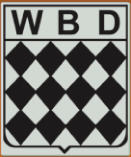 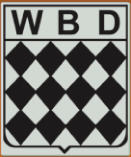 1   Opening door de voorzitter.2   Mededelingen & ingekomen stukkenDoor omstandigheden is het dit jaar niet gelukt om de notulen van de jaarvergadering van 2015 op de website van de vereniging te zetten. Volgend jaar zal dit wel weer gebeuren.De wijkvereniging heeft een brief ontvangen van dhr. Van Elderen over de overlast aan de Wilhelminalaan. 3   Jaarverslag door de secretaris.De secretaris geeft een samenvatting van de acties en activiteiten die de wijkvereniging het afgelopen jaar op zich heeft genomen. 4   Vaststellen notulen ledenvergadering 2015.De secretaris leest de notulen voor waarna de notulen zonder wijzigingen worden aangenomen.5   Jaarverslag penningmeester / verslag kascommissie.De kascommissie heeft alle financiën bekeken en heeft decharge verleend.Mededeling penningmeester: De contributie blijft  7,50 euro.Op dit moment zijn er 70 leden die de contributie voor 2016 nog niet hebben betaald.6   Benoemen nieuwe kascommissie.De nieuwe leden van de kascommissie zijn E. Wijsman en N. Lobee7   Bestuursverkiezing.        Aftredend     Rishi Thakoerdat     Mark Scheele		voorzitter     Jan Willem Camijn	secretaris     Herbenoeming     Mark Scheele		secretaris     Jan Willem Camijn	voorzitter      Vacatures       Twee	De vergadering gaat akkoord met deze wijziging. 7 Ingekomen brief met als onderwerp de overlast aan de Wilhelminastraat.Dhr. Van Elderen geeft een toelichting op de brief. Er is veel overlast bij het filiaal van Domino’s pizza.. Het gaat dan om geluidsoverlast van de bezorgbrommers, herrie van personeel en hangjongeren en afval voor de deur. Er is zelfs sprake van racende brommers voor de deur. De meeste overlast is op de vrijdagavond. Er is wekelijk contact maar er wordt geen verbetering waargenomen. 4 mei 2016 gaat dhr. Van Elderen in gesprek met de gemeente (dhr Colijn)Sylvia Lassooy (wijkbeheerster) kent de situatie maar wist niet dat het zo extreem was. Er is vorige week een gesprek geweest tussen 3 mensen van de politie en de jeugd. Sylvia wil graag een kopie van de brief zodat ze dit probleem kan bespreken bij het eerstvolgende jeugdoverleg. De voorzitter geeft aan best een rol te willen spelen als bemiddelaar. We wachten het gesprek van 4 mei af. Mocht hier niets uit komen dan kan de wijkvereniging de overlast bespreekbaar maken bij de verantwoordelijke wethouder. We spreken af dat we elkaar via de mail op de hoogte houden van de vorderingen van de verschillende overlegmomenten.8   Op zaterdag 7 mei a.s. gaat het bestuur zwerfvuil opruimen in het dorp en het Huygensplantsoen.     Wij hopen dat u ook wil komen helpen.     Laat het weten of u meedoet zodat de gemeente voor voldoende materiaal kan zorgen.9   Rondvraag:De kerngroep gaat op 12 mei 2016 samen met 3b wonen en bewoners de wijk doorlopen om de ergernissen in de buurt te bespreken. U bent van harte welkom om aan te sluiten.Hergerborg: Er zijn veel verschillende meningen over de nieuwe bewoners van de Hergerborg. Er komen in totaal 160 asielzoekers. Belangrijk is dat deze mensen zo snel mogelijk integreren. Het is belangrijk dat die mensen in contact komen met de huidige bewoners van Berkel en Rodenrijs.  Mensen die wat willen betekenen voor de asielzoekers kunnen zich aanmelden. Er wordt nu heel hard gereden op de Wilhelminastraat. Is het niet mogelijk dat er meer borden komen te staan? Marloes v/d Poel (van de gemeente) zal hier na de pauze op ingaan.    PauzeSylvia Lassooy is  de wijkbeheerster van onze wijk. Zij geeft een presentatie over haar werkzaamheden en toont een film over het werk van onze gemeente Lansingerland.Tenslotte doet Sylvia een oproep om alles waar u tegenaan loopt te melden via de site van de gemeente. Tegenwoordig heeft de gemeente ook een app voor op uw telefoon of tablet.Marloes van der Poel is verkeersdeskundige  van de gemeente Lansingerland. Vanuit die functie komt ze het één en ander vertellen. Hieronder de belangrijkste zaken:Situatie Wilhelminastraat: Er zijn al langere tijd klachten over de snelheid van auto’s in deze straat. Er zijn de afgelopen periode verkeerstellingen geweest. Er zijn tussen de 1500 en de 2000 verplaatsingen per dag. 85% van dat verkeer rijdt tussen de 35 en 40 km per uur. Voor de politie is dit lastig te handhaven. 2 jaar geleden was er aanzienlijk minder verkeer in deze straat. Drempels zijn geen optie i.v.m. de hulpdiensten.De tellingen geven aan dat de gemeente hier wat mee moet. Het overleg hierover moet nog plaatsvinden omdat de metingen net zijn afgerond. Er is een mogelijkheid om op het wegdek 30 km te zetten. Voor de rest zijn er weinig klachten over verkeeroverlast binnen de Oranjewijk.Een bewoner geeft aan dat de hoek van de Wilhelminastraat en de Krugerlaan heel gevaarlijk is. Ook omdat de voorrangregels daar heel onduidelijk zijn. Marloes neemt dit mee.De voorzitter bedankt Sylvia en Marloes voor hun komst en nodigt alle aanwezigen uit voor een hapje en een drankje.Als afsluiting drinken we samen wat en kletsen we nog wat na.